ANEXO 1REQUERIMENTO DE MATRÍCULA EM DISCIPLINAS ALUNO ESPECIALDADOS PESSOAISNome:						 Endereço Completo:  					 Complemento:		Bairro:				 CEP:	Cidade:		Estado:	Telefone: ( ) 		 E-mail: 						(O e-mail informado será utilizado para envio de login e senha ao sistema da UFMT para efetivação da matrícula)Nome do Pai:  												Nome da Mãe:  											Nascimento:       /      /           Local de Nascimento:							Estado:			 País:			Nacionalidade:				Sexo:								 Estado Civil:			Identificação:						UF:			Tipo:			 Emissão:      /      /	Tit.Eleitor:		UF:		Zona:		Seção:			 Emissão:    /      /           CPF:					E-mail:									 Documento Militar Nº:				Seção:						Categoria:			 Emissão:      /      /         Órgão Emissor: 											FORMAÇÃO ESCOLAR – CURSO SUPERIORInstituição (Graduação):  				 Início:	/	/	Colação de Grau:	/	/ 	DISCIPLINAS QUE PLEITEIA CURSAR COMO ALUNO ESPECIAL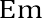 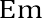 Nº OrdemDisciplinaCréditos*Carga HoráriaTotal de CréditosTotal de Carga Horária